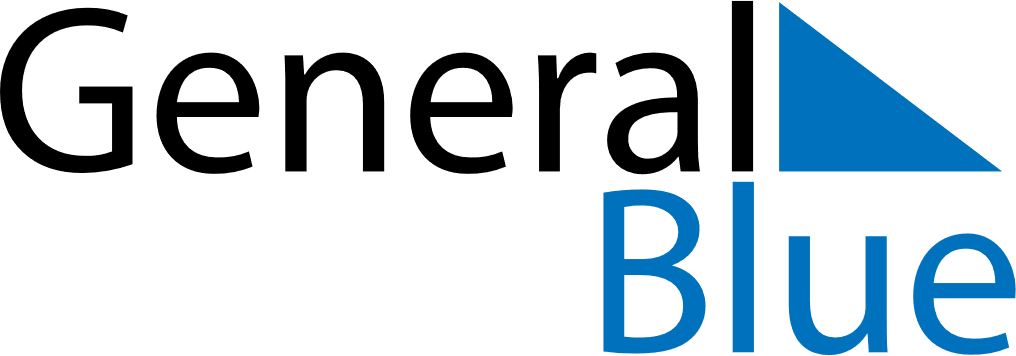 2021 - Q4Panama 2021 - Q4Panama 2021 - Q4Panama 2021 - Q4Panama 2021 - Q4Panama 2021 - Q4Panama OctoberSUNMONTUEWEDTHUFRISATOctober12October3456789October10111213141516October17181920212223October24252627282930October31NovemberSUNMONTUEWEDTHUFRISATNovember123456November78910111213November14151617181920November21222324252627November282930NovemberDecemberSUNMONTUEWEDTHUFRISATDecember1234December567891011December12131415161718December19202122232425December262728293031DecemberNov 3: Separation Day (from Columbia)Nov 10: Primer Grito de IndependenciaNov 28: Independence DayNov 29: Independence Day (substitute day)Dec 8: Mother’s DayDec 25: Christmas Day